Максименко Анастасия Викторовна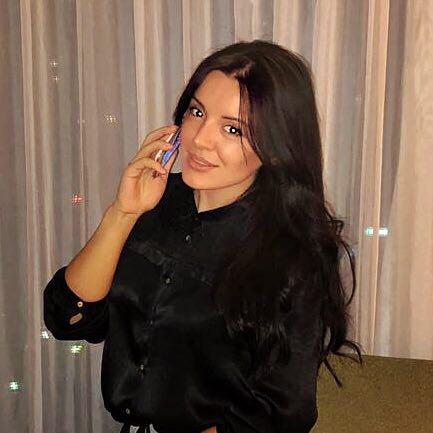 Моб. телефон       +375 (33) 6384138 
Эл.почта               anastacia.maximenko@gmail.com
Возраст                 31 год (28 июня 1988)
Проживание          Минск
Гражданство         Беларусь
ОБРАЗОВАНИЕ:       Высшее                                         2007-2013 Московский новый юридический институт, Москва 
                                                                                                  Финансово-экономический факультет
ОПЫТ РАБОТЫ:Январь, 2016 – Октябрь ,2017Специалист по качеству обслуживания и набору персонала                            ЧУП Мега Магнит
г.Несвиж, Беларусь
Создание и оптимизация клиентской базы в программе 1САнализ, контроль и проведение мероприятий по оценке качества обслуживания клиентов Работа с письменными претензионными обращениями, разрешение конфликтных и спорных ситуаций.Контроль правильности ведения документооборота и сроков их исполнения (договора, акты, счет-фактуры, графики выплат, документы для банка)Создание промо акций для увеличения воронок продажПосле продажное обслуживание.Размещение объявлений о вакансиях на досках интернет и форумах.Проведение собеседований, принятие кандидатов на стажировку, адаптация, обучение, развитие и мотивация сотрудниковРазработка стандартов, инструкций для работников, скриптов разговоров и обслуживания покупателей, проведение тренинговЭффективное планирование и распределение обязанностей в период увеличения интенсивности работыСоздание и ведение социальных сетей компании, написание контент плана, развитие соц. страниц Непосредственное участие в создании благотворительного фонда, выбор направлений помощи, организационные мероприятия по их исполнениюФевраль 2011 — Декабрь 2013 Guest Relation Officer                                                                            Hilton Sharm Waterfalls Resort
Шарм-Эль-Шейх, Египет Коммуникация с гостями, VIP check-in and check-out, контроль качества обслуживания и специальных требований VIP гостей на протяжении всего пребывания Разбор претензий гостей, разрешение конфликтных ситуаций, компенсация и индивидуальные предложения по пребыванию, сервисуПроведение презентаций отеля и предоставляемых услуг для гостей и групп туристических организаций, организация гостиничных гид-экскурсий. Разработка и организация развлекательных мероприятий в рамках гостиницы, коктейльных вечеринок, ивентов. Взаимодействие, мониторинг и оценка деятельности всех отделов гостиницы для обеспечения высоких стандартов обслуживания гостей.Ведение почтовой переписки с другими департаментами отеля, партнерами, офисами продаж и туристическими агентствами (на русском и английском языках)Составление гостевых писем indoor и также почтовые и e-mail коммуникации до и после пребывания. Коммуникация с корпоративными компаниями и туристическими агентствами и получение информации о качестве размещения и обслуживания. Взаимодействие и координация работы служб приема и размещения гостей. Проверка гостевых номеров перед заездом. Контроль и Размещение своевременных ответов на отзывы и обращения гостей в системе контроля Hilton Salt и социальных площадках.Разработка и проведение дополнительных мероприятий по увеличению степени сервиса гостей. Март 2009 — Ноябрь 2010 Экономист корпоративного отдела головного офиса                      ОАО Сомбелбанк (ИдеяБанк) г.Минск, БеларусьКонсультирование потенциальных и действующих клиентов Банка по продуктам и услугам для юридических лиц и индивидуальных предпринимателей; 
Консультирование и подготовка первичного пакета документов на предоставление кредитов.Консультирование юридических лиц и индивидуальных предпринимателей по оформлению расчетных, платежных и иных документов; Предоставление клиентам полной информации по продуктам/услугам Банка по электронным каналам связи (телефон, чат, e-mail);Консультирование клиентов - юридических лиц по работе в системах дистанционного банковского обслуживания; Проведение и контроль электронных платежных документов в системе клиент-банк. Продвижение услуг Банка.КЛЮЧЕВЫЕ НАВЫКИ
Администрирование; Клиентоориентированность; Работа с жалобами клиентов; Сопровождение клиентов; Управление отношениями с клиентами; Ориентация на результатЯзыки:                                          Русский (родной)Английский (свободно владею)
    Итальянский (коммуникативный)ПК:                                            продвинутый пользовательОпыт вождения                            12 лет, категория BПЕРСОНАЛЬНАЯ ИНФОРМАЦИЯ:Активная и позитивная, любознательна и открыта миру. Постоянно разносторонне развиваюсь и обучаюсь. Серьезно и ответственно отношусь к задачам, и имею волевой и сильный характер. Считаю себя командным игроком, что также не отменяет моей самостоятельности. В последние два года много путешествовала по странам Европейского союза.Посещала бизнес тренинги, обучающие программы и интенсивы на темы: Прямых продаж и ЦА; бизнес построения; Бренд-Личность; Работа с возражениями клиентов; Продающий инстаграмм; Работа в команде; курсы по психологии, Высший сервис и др. 
Имела опыт работы в бизнес-услугах: встреча, сопровождение и транспортировка.Прошла обучающие курсы в сфере услуг красоты и практиковала freelance деятельность.